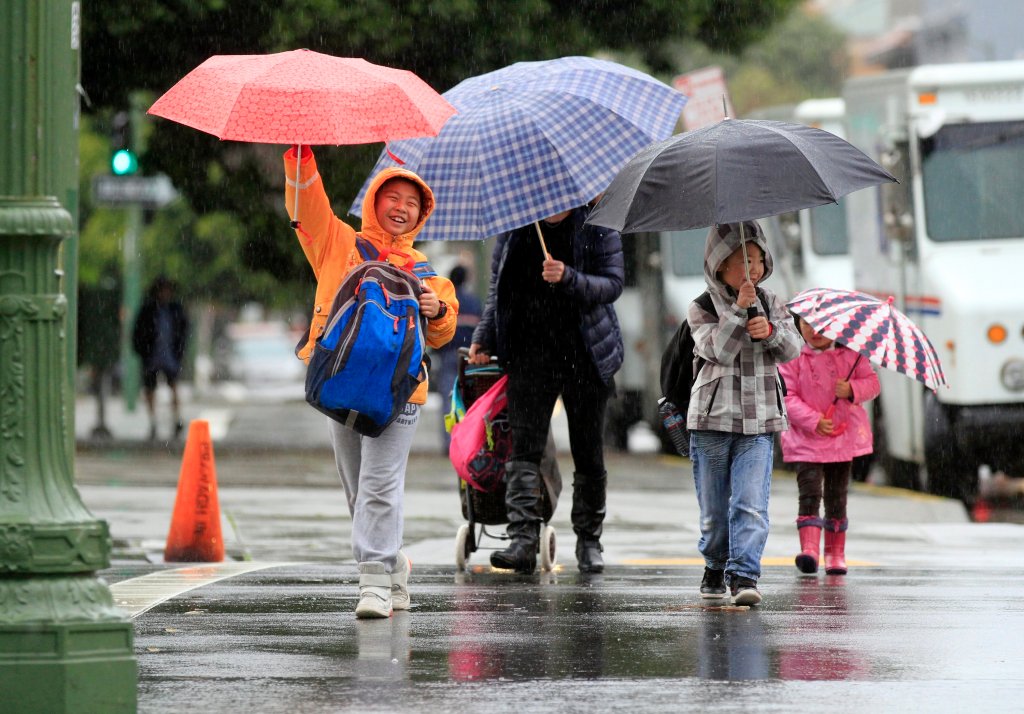 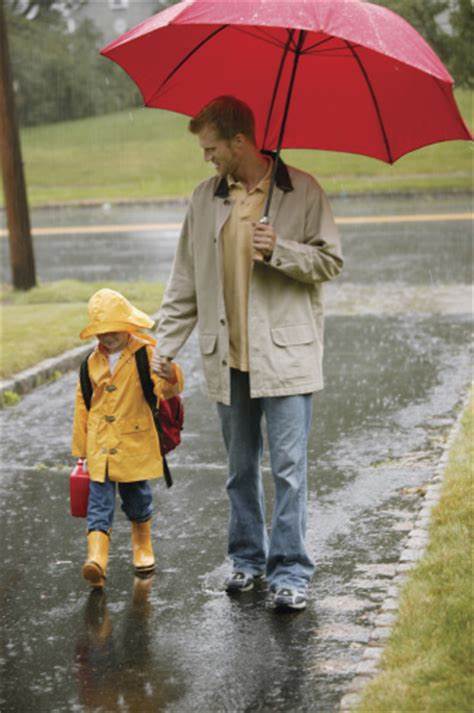 #Dillad Tywydd Gwlyb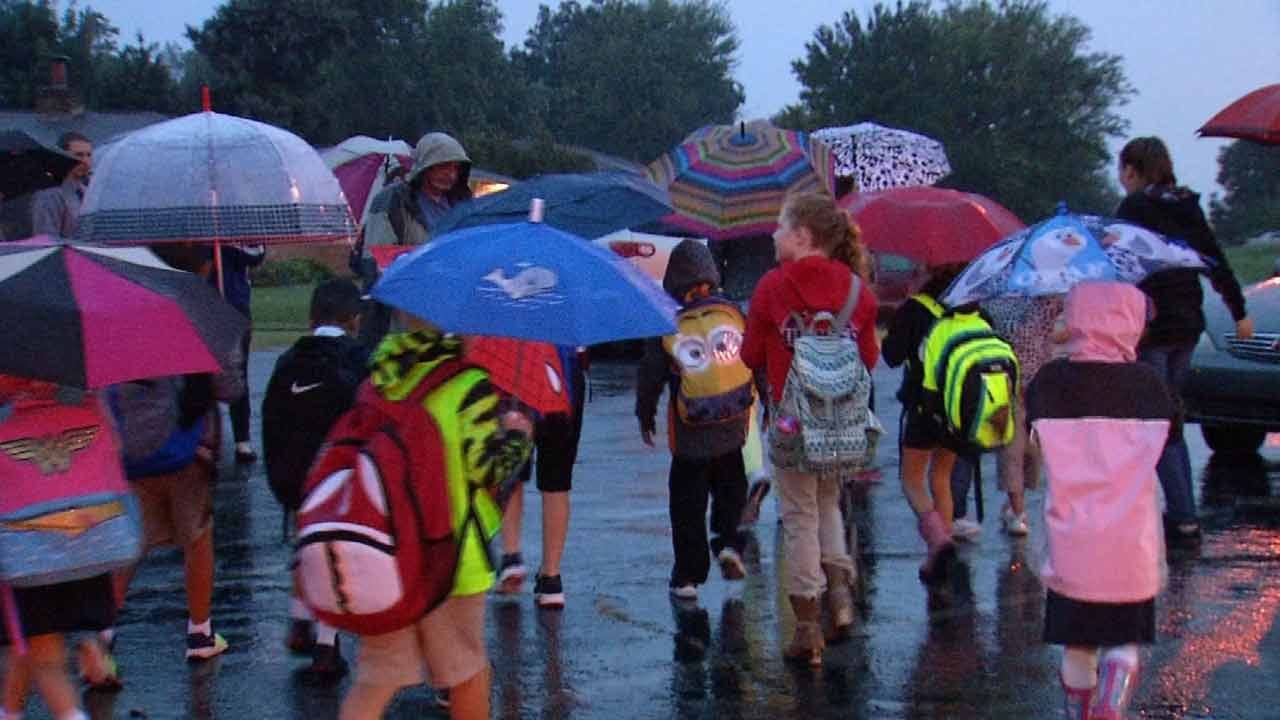 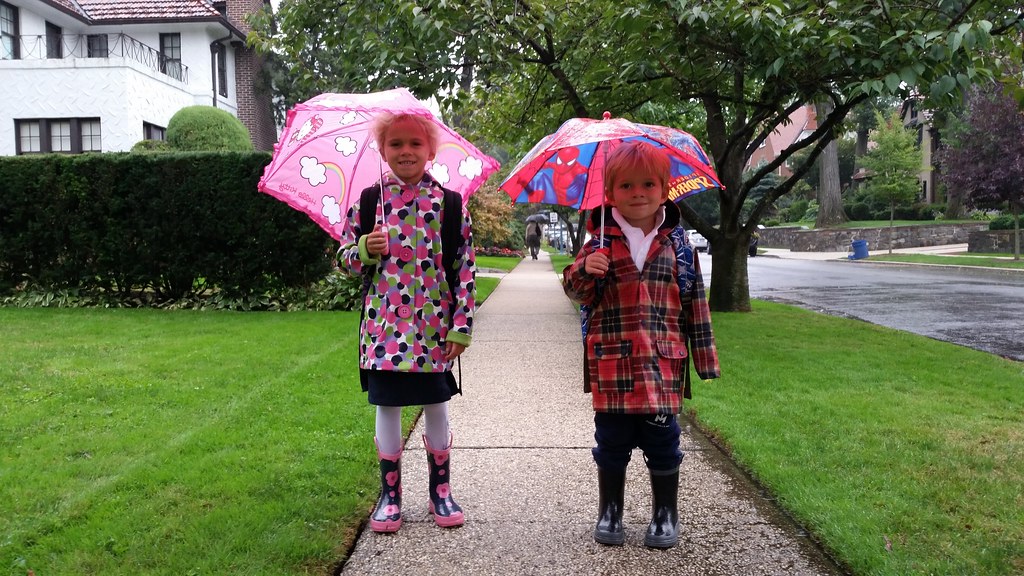 